Karta pracy:Temat ,,Kartka dla przyjaciela”Grupa: młodszo- szkolnaPotrzebne do wykonania:blok techniczny z kolorowymi kartkamikolorowe papiery do dekoracjiołówek klejnożyczki                                                                           Wykonanie:                                                             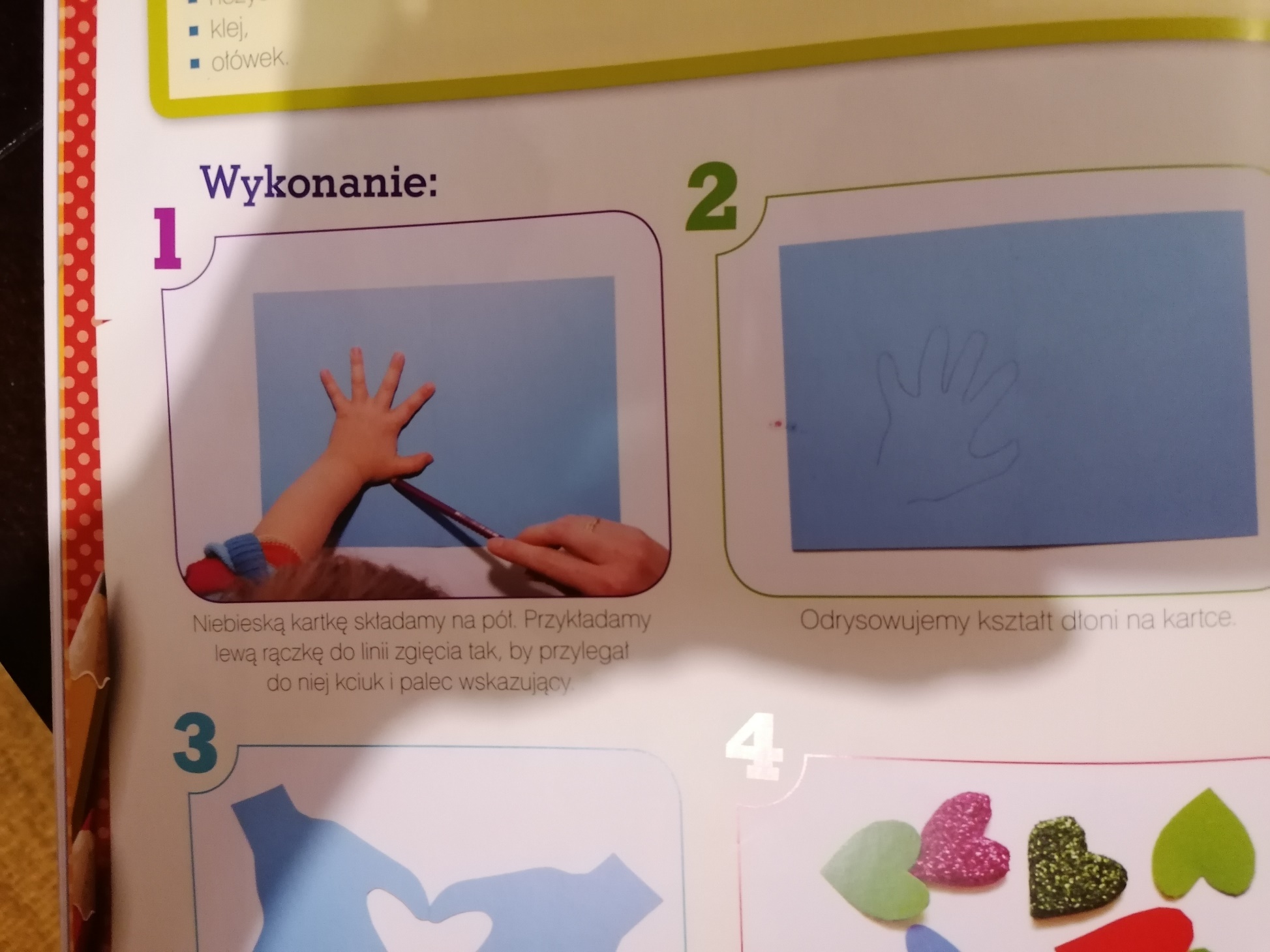 Wybieramy dowolny kolor kartki, przykładamy rękę dziecka i obrysowujemy całą dłoń.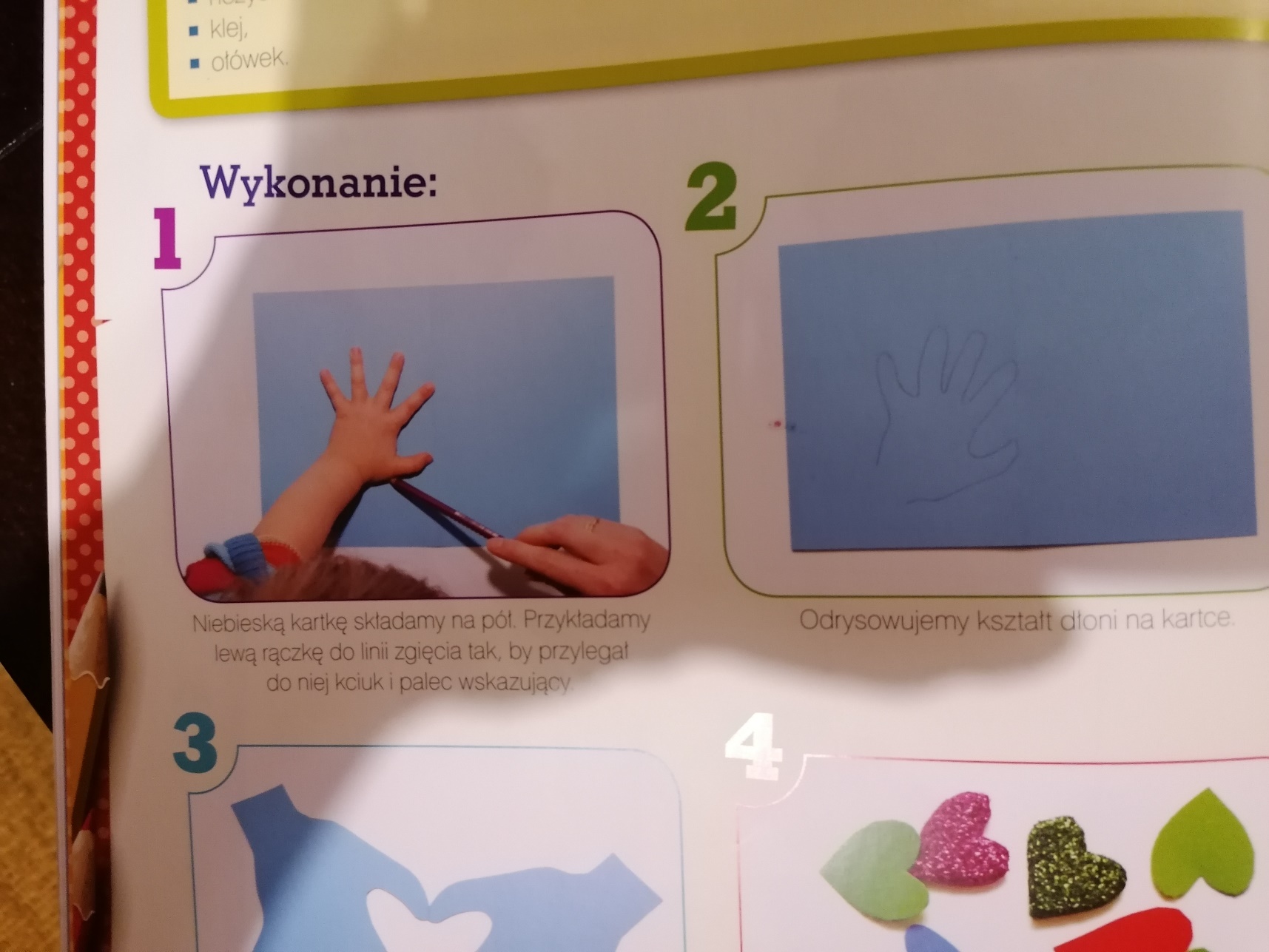 Tak wygląda prawidłowo odrysowana ręka dziecka. 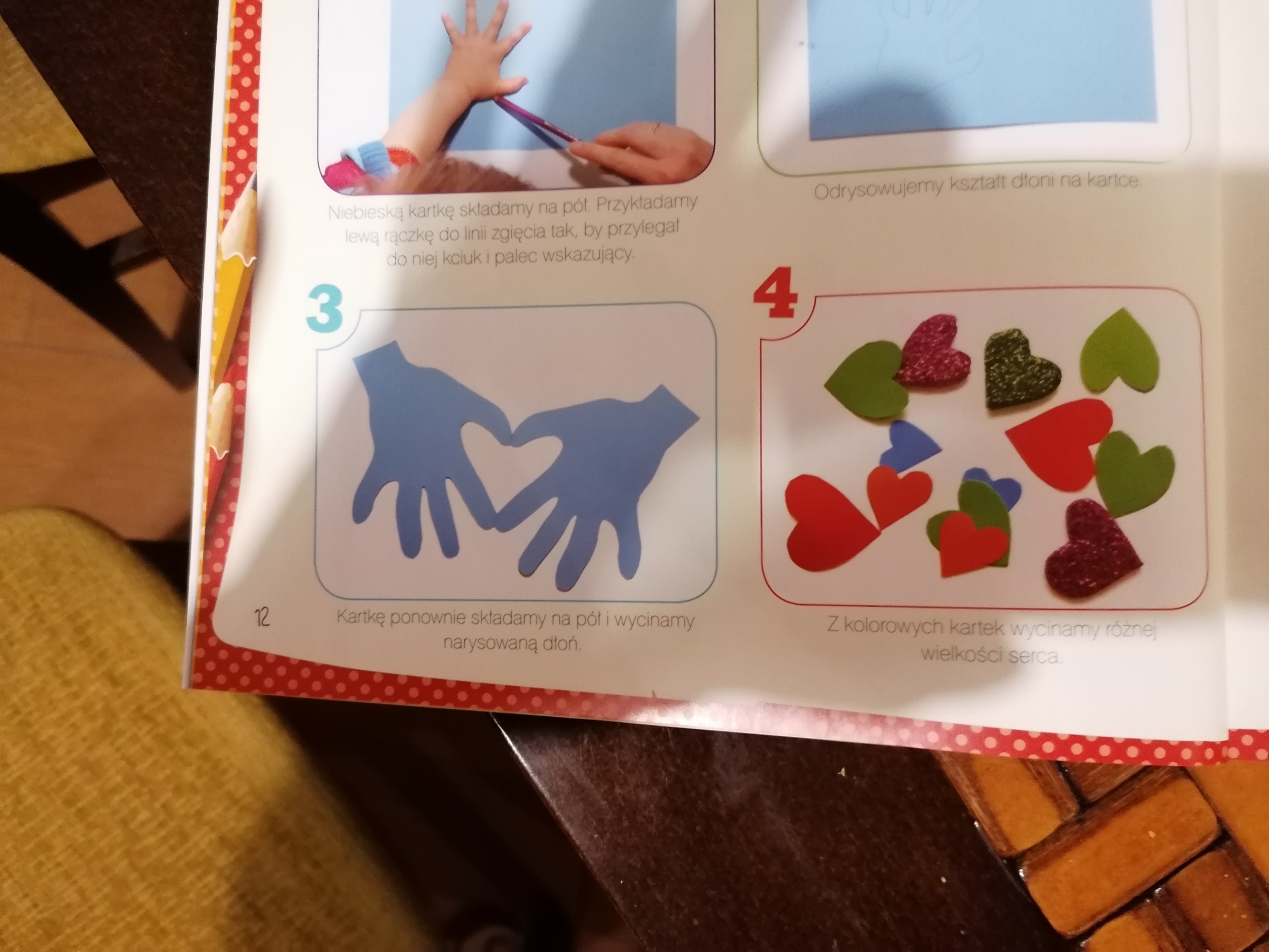 Składamy naszą kartkę z odrysowanym konturem ręki wycinamy po linii ołówka.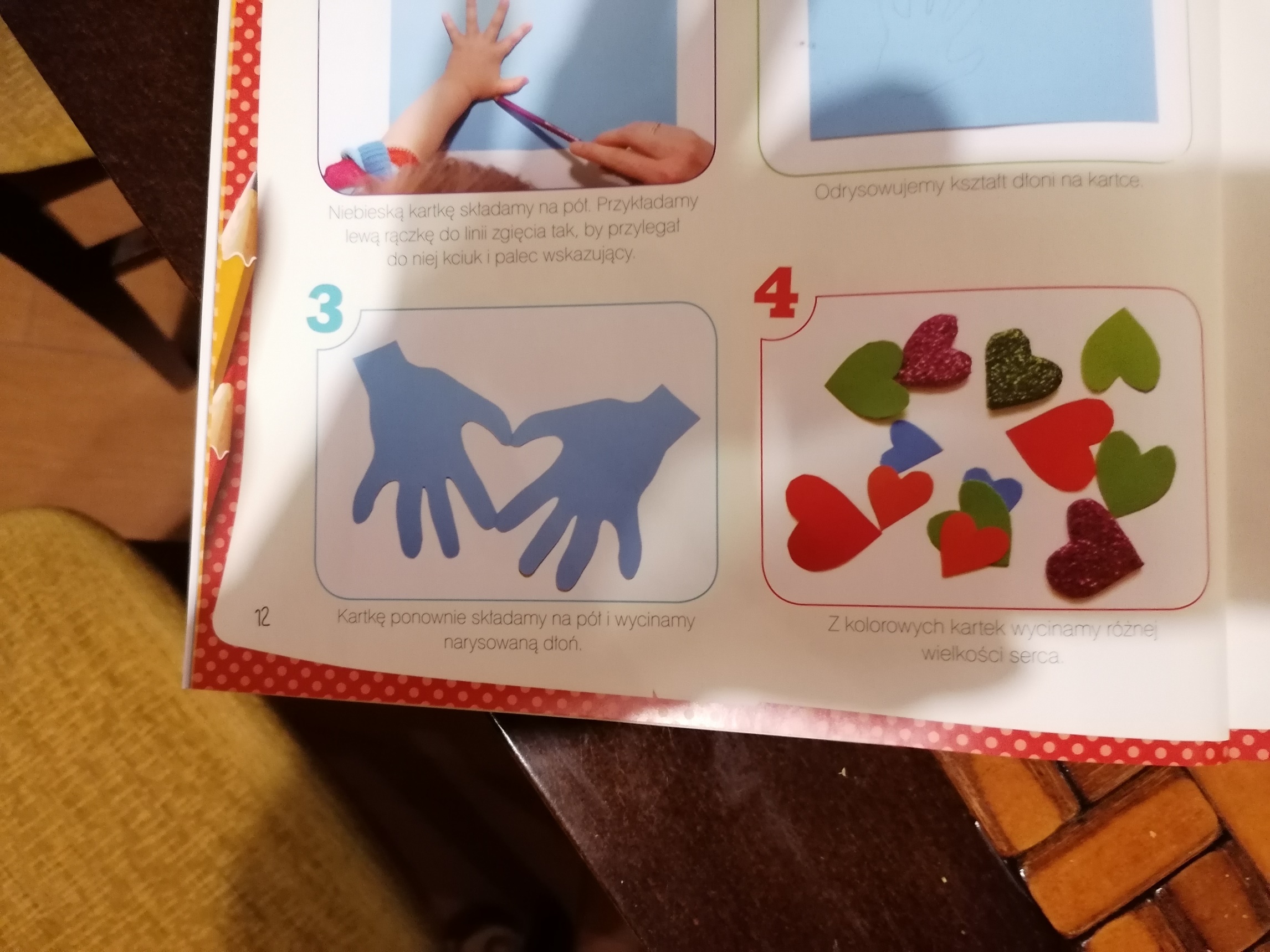  Z przygotowanych kartek wycinamy różnej wielkości serduszka do ozdabiania naszej kartki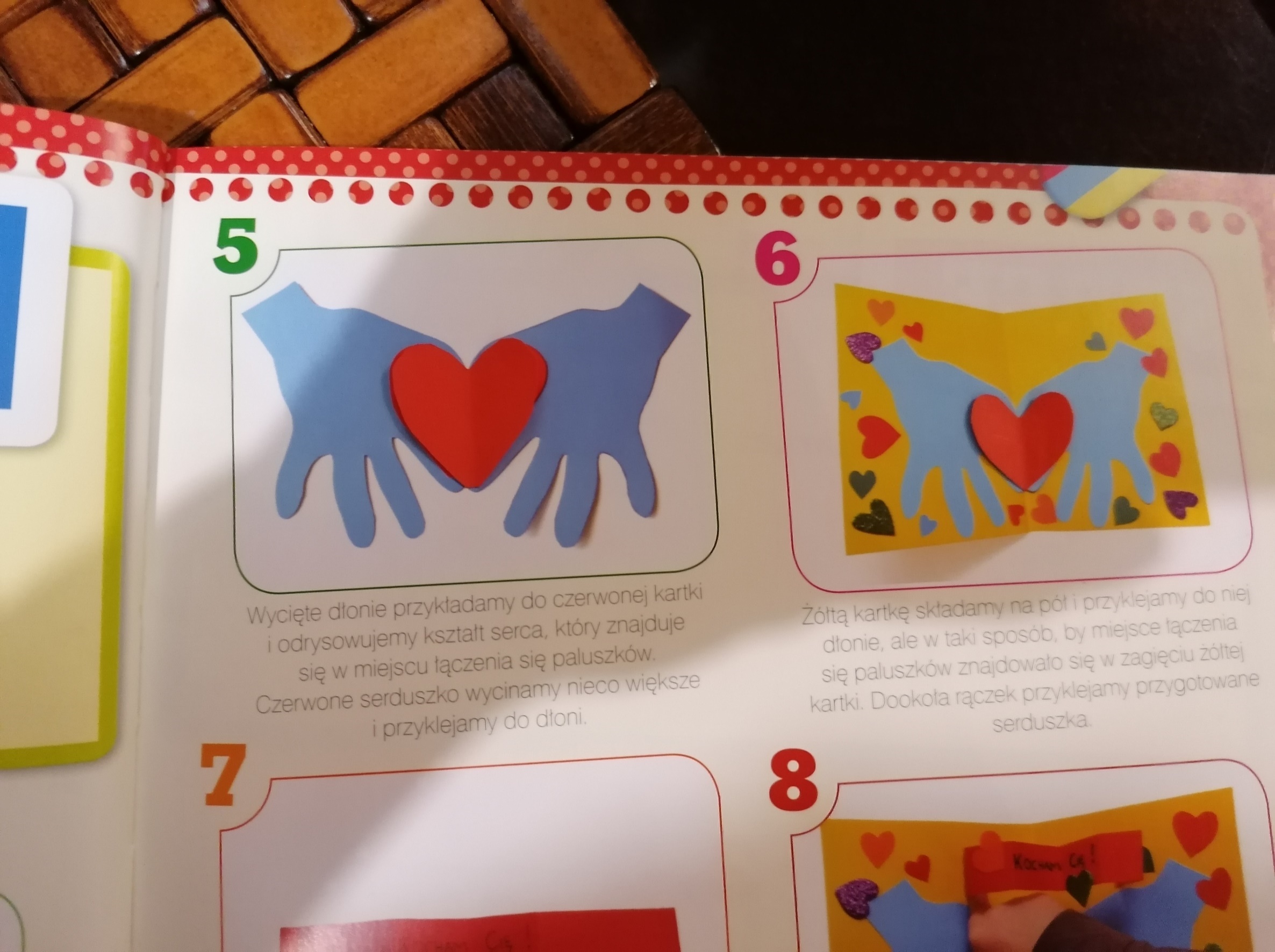 Na  połączeniu rąk przyklejamy większe czerwone serce.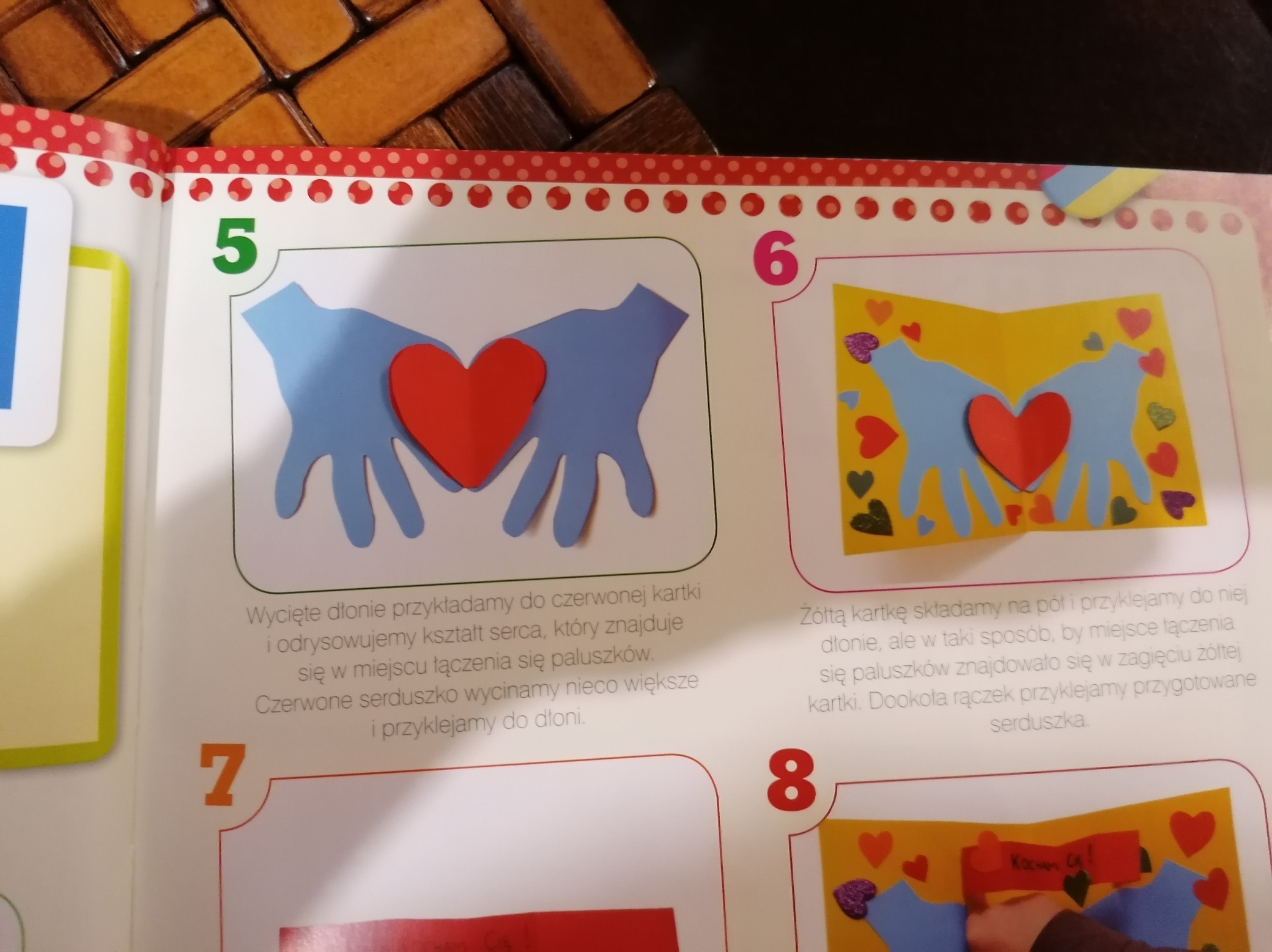 Wybieramy sobie kolorową kartkę, która ma być tłem i na nią przyklejamy nasze dłonie, składamy w miejscu ich złączenia.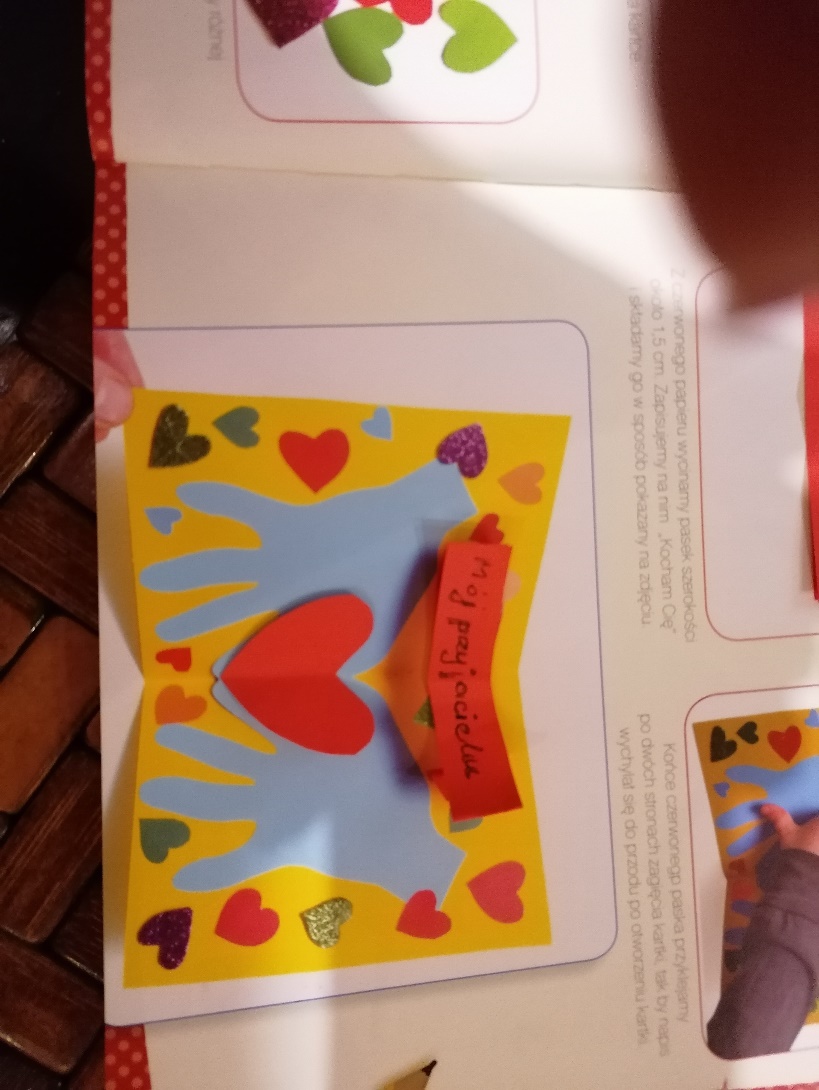 Wokół rączek kartkę ozdabiamy kolorowymi serduszkami, możemy na pasku napisać komu  ją dedykujemy.Karta pracy rozwija kompetencje kluczowe -Świadomość i ekspresję kulturalną:- twórcze wyrażanie idei poprzez wykonanie własnej pracy- twórcze wyrażenie siebie- otwarcie się na nowościOpracowanie: Barbara Nawojczyk